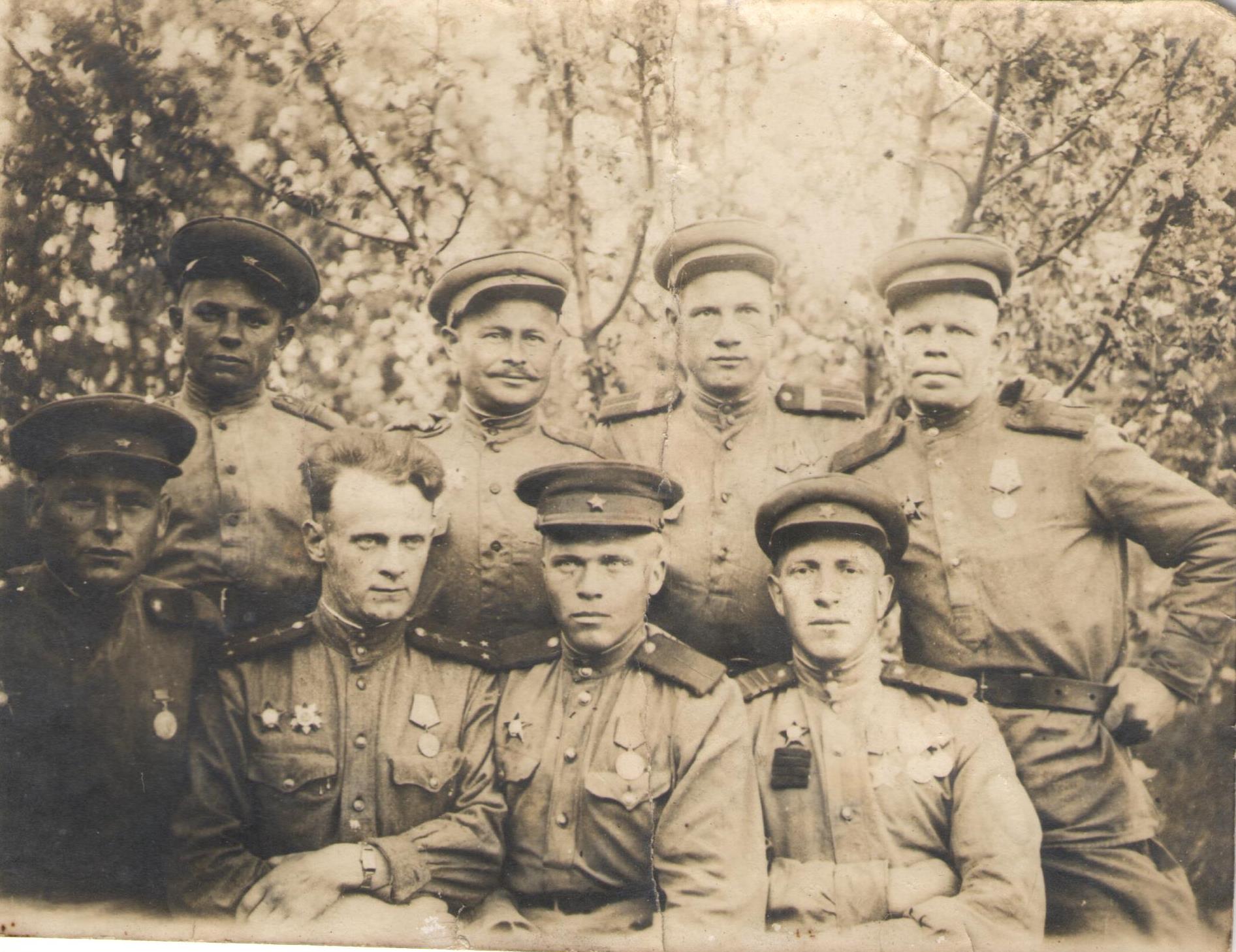 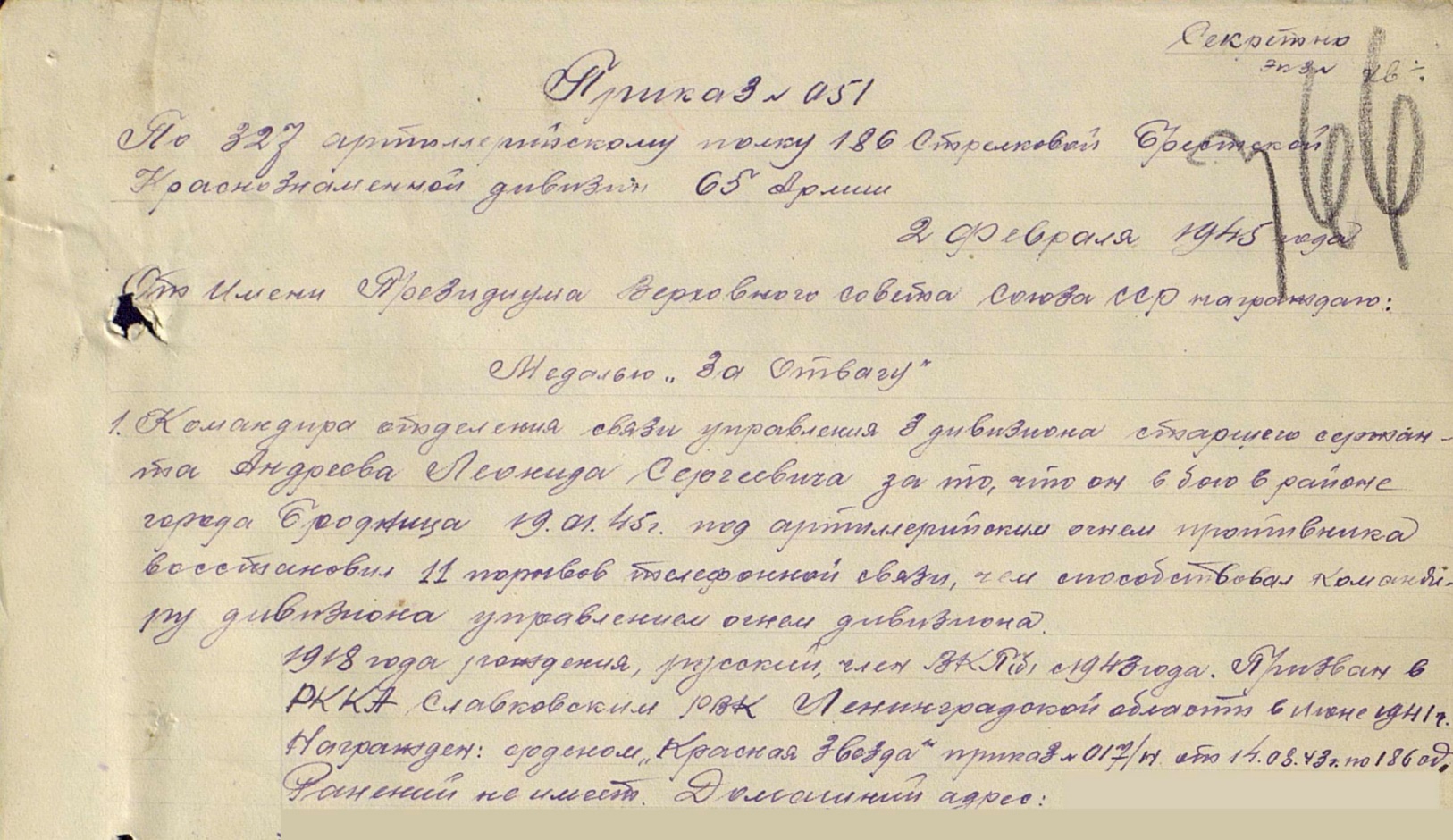 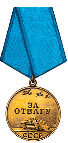 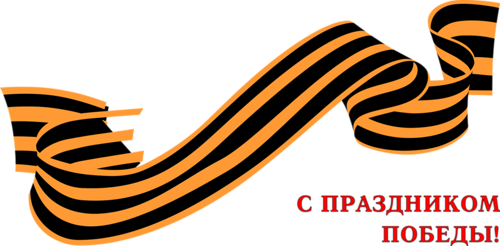 Андреев Леонид Сергеевич(внизу второй справа)(1918-1991)Старший сержант, командир отделения связи (дедушка Андреева С.В.)Медаль «За отвагу»